University of Illinois Springfield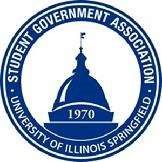 Student Government Association Resolution # 7Resolution Title: SOFA Event and Operational costsResolution Sponsor: Student Government Association Treasurer and Student Organization Funding Association Chair Ololade Odutolal. Whereas, Student Government Association aims to serve the student body of UISWhereas, Student Organization Funding Association is a standing committee of SGAWhereas, the SOFA is working to promote RSO awareness of funding opportunities.Whereas, the SOFA is working to increase the operational efficiency of its person to better serve the UIS Campus. Whereas, the SOFA is reaching out to Student Government Association to help promote awareness of SOFA to Registered Student Organizations and the UIS Community. Therefore, Be It Resolved, That the Student Government Association will sponsor food purchases of $255 at the following dates; April 8th 2024, April 10th 2024,  Therefore, Be It Resolved, That the Student Government Association will sponsor the purchase of operational materials of $630.10 to ensure better performance of SOFA to the UIS community. Therefore, Be It Further Resolved SGA will allocate $885.10 to funding for operational materials and food purchases. With any unused funds being returned to the SGA budget.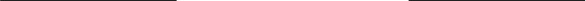 Signature of Secretary	Signature of President